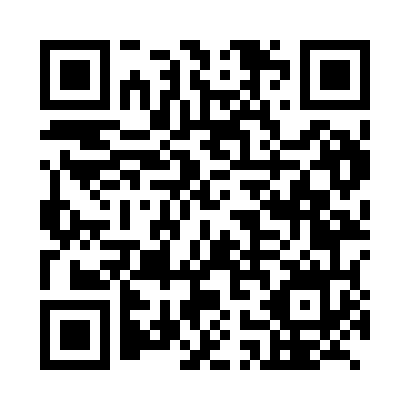 Prayer times for Tome, ChileWed 1 May 2024 - Fri 31 May 2024High Latitude Method: NonePrayer Calculation Method: Muslim World LeagueAsar Calculation Method: ShafiPrayer times provided by https://www.salahtimes.comDateDayFajrSunriseDhuhrAsrMaghribIsha1Wed6:047:3112:493:436:067:292Thu6:047:3212:493:436:057:283Fri6:057:3312:493:426:047:274Sat6:067:3412:493:416:037:265Sun6:077:3512:483:406:027:256Mon6:077:3612:483:396:017:247Tue6:087:3612:483:396:007:238Wed6:097:3712:483:385:597:229Thu6:097:3812:483:375:587:2210Fri6:107:3912:483:365:577:2111Sat6:117:4012:483:365:567:2012Sun6:117:4112:483:355:557:1913Mon6:127:4112:483:345:547:1914Tue6:137:4212:483:345:547:1815Wed6:137:4312:483:335:537:1816Thu6:147:4412:483:325:527:1717Fri6:157:4512:483:325:517:1618Sat6:157:4512:483:315:517:1619Sun6:167:4612:483:315:507:1520Mon6:177:4712:483:305:497:1521Tue6:177:4812:483:305:497:1422Wed6:187:4912:493:295:487:1423Thu6:197:4912:493:295:487:1324Fri6:197:5012:493:285:477:1325Sat6:207:5112:493:285:477:1326Sun6:207:5112:493:275:467:1227Mon6:217:5212:493:275:467:1228Tue6:227:5312:493:275:457:1129Wed6:227:5312:493:265:457:1130Thu6:237:5412:493:265:457:1131Fri6:237:5512:503:265:447:11